Module PédagogueQuelle est votre métaphore pour l’enseignement et l’apprentissage?En apprentissage, on fait des liens avec les connaissances antérieures, les expériences antérieures. Il y a plusieurs chemins vers l’apprentissage. L’apprenant est comme un voyageur, qui peut prendre un de plusieurs chemins vers une destination.  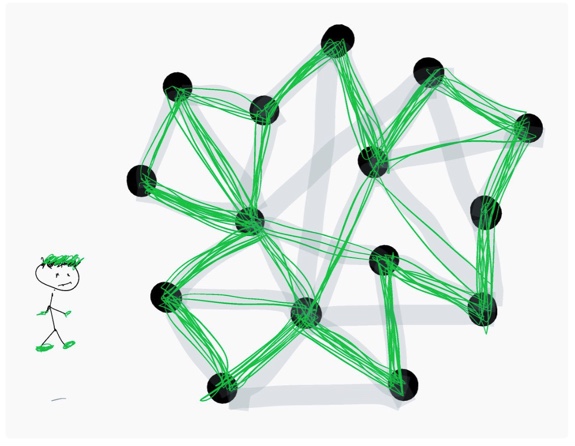 